Так как моя экспериментальная работа связана с развитием творческих способностей младших школьников, мы предлагаем методическую разработку праздника - мероприятия в начальной школе. Она включает в себя подведение итогов разных конкурсов и награждение по теме «Книга – верный друг». Очень сложно порой бывает подвести итоги наглядно для всей начальной школы.  Конкурсы  были разноуровневые, в зависимости от возраста, с 1- 4 класс. Такая разработка дает возможность увидеть лучших детей, сравниться с ними, показать результаты родителям.«Книга-верный друг» праздник чтения для начальной школы Бацуева Т.В.Цели: 1. Обозначить важность книги в жизни детей, показать образец чтения стихов наизусть. 2. Развивать внимание, активизировать жизненный опыт, побудить к чтению книг.  3. Воспитать эстетические чувства, умение держаться на большой сцене, умение радоваться успехам своих товарищей.Оборудование: наглядность к конкурсамМесто проведения: актовый залВедущийХороша сегодня школа,
Зал горит огнем!
Мы на праздник наш веселый
Всех друзей зовем!Мы приветствуем гостей,Дорогих учителей.Всех знакомых, незнакомыхИ серьезных и веселых. Любим чистый, светлый класс- это раз! - (все хором) Там читаем мы слова- это два! - (все хором) Ну, а в - третьих я Дениске Уже сама пишу записки.И бабуля говорит – - Моя внучка – вундеркинд.Пусть зовут нас “шестилетки”Пусть не ставят нам отметки,Не ведем мы дневники.Все же мы … ученики - (все хором) I ведущий: Дорогие ученики, учителя, родители – всех вас поздравляем с праздником “Книга - верный друг!”. Будьте дорогими гостями. Книга – это бескрайнее царство. Она вам – великий советник, воспитатель, спутник жизни. Недаром Максим Горький сказал: “Хорошая книга – великий праздник”.Ученик: Всем полезно чтениеПро себя и вслух.Книга - самый верный,Самый лучший друг! I ведущий: Все знаменитые люди черпали знания из книг, с книг начинались их творческие пути.II ведущий: Герои книг учат вас добру, понять мудрость народа, бережному отношению к природе, ко всему окружающему.I ведущий: Чтение – это встреча с удивительным, познавание нового, прекрасного.Вот  в рамках декады начальной школы, все ученики с 1 по 4 класс приняли участие в различных конкурсах  «Книга-лучший друг». Сегодня мы подводим итоги, награждаем победителей, и радуемся вашим успехам.Мы – читающие дети,
Читаем больше всех на свете,
Не хватает даже книг,
Хоть тираж у них велик!Входят Лиса Алиса и Кот Базилио. (Считают золотые монеты)Ведущий:  Здравствуйте, Лиса Алиса, здравствуйте Кот Базилио. Мы очень рады видеть Вас на нашем празднике.Лиса Алиса/удивленно/. Откуда вы это нас знаете?Ведущий:   Наши дети о Вас все знаютКот:   Не может быть.Ведущий:   Ребята, скажите, Лиса Алиса и Кот Базилио герои какой книги? Кто автор этой книги? / «Золотой ключик или приключения Буратино» А. Толстой Наши дети ходят в библиотеку и читают много книг. А одной из любимых книг детей, как раз, книга «Золотой ключик»Лиса Алиса: Как это читают? Зачем они книжки читают?  Мы вот денежки считаемКот Базилио: А я и вовсе ничего не вижуВедущий:   Лиса Алиса, Кот Базилио, мы о вас все знаем, а ты Кот Базилио, мы точно знаем, прекрасно видишьЛиса Алиса: Ну, и зачем это нам надо читать книжкиВедущий:   Наши ребята много читают, поэтому много знают. Оставайтесь на нашем празднике и мы вам докажем, как это здорово читать, что книга-это лучший друг. Присаживайтесь, пож-та.Ну, а у меня в руках волшебный веер, веер конкурсов, которые доказали еще раз, как здорово уметь читать.1-й лепесток.   «Конкурс скорочтения» Наши дети не только много читают, не только читают осознанно, но и быстро.  Вот и сейчас узнаем, кто читает быстрее всех. (Слово для награждения предоставляется …)2- й лепесток: «Книжкин дом»Что бы это значило? У нас в гостях педагоги, наши дружные соседи представители Областной Детско-Юношеской Библиотеки. Они так же хотят сказать добрые слова.Ведущий: А теперь немножко поиграем. Проверим ваши знания. Я читаю предложения, а вы их дополняете. Например:- Книга книгой, но и мозгами… (двигай).- Книга поможет в труде, выручит…(в беде).- Книга твой друг, без нее как… (без рук).- Кто много читает, тот много.. (знает) Ребята, как назвать одним словом все  предложения?Пословица недаром  ( молвится).Как понимаете смысл данной пословицы? 3-й лепесток: «Конкурс чтецов»Наши дети умеют и любят читать наизусть.  Всем спасибо за участие в этом конкурсе. Самые лучшие чтецы пришли на праздник. Слово для награждения предоставляется учителю …И снова поиграем! «Как вы знаете сказки»   Назовите заглавие сказок.Ах, отец, я очарован
Незнакомкой молодой.
На балах среди придворных 
Не встречал красы такой.
(Золушка)Иду на ногах, в красных сапогах,
Несу косу на плечах.
Хочу лису посечи,
Пошла, лиса, с печи.
(Заюшкина избушка)Бабушка внученьку очень любила,
Бабушка…ей подарила.
Девочка имя забыла свое.
Кто отгадает, как звали ее?
(Красная шапочка)Я родилась в цветке прелестном.
И труден, к счастью, был мой путь.
И каждый, видно, догадался –
Меня … зовут.
(Дюймовочка)А я родился странной
Игрушкой безымянной.
Ушастый, некрасивый,
И никому не мил.
Один меня заметил 
И ласково приветил
А это был, ребята,
Гена крокодил.
(Чебурашка)Был я в море в бочке брошен,
И отцом своим забыт,
Но на остров неизвестный,
Был волной морской прибит.
И на острове на том теперь правит…
(Князь Гвидон)Сказка А.С. Пушкина 5-й Как красиво украшен зал! « Конкурс рисунков». Слово для награждения предоставляется учителю … И снова блеснем знаниями. Исправь ошибки. В названиях следующих сказок есть ошибки. Найди их.«Петушок Ряба» – «Курочка Ряба».«Даша и медведь» – «Маша и медведь». «Петушок и гороховое зёрнышко» – «Петушок и бобовое зёрнышко».«Утки-лебеди» – «Гуси-лебеди».«Лисичка с кастрюлькой» – «Лисичка со скалочкой.«По рыбьему велению» – «По щучьему велению».«У страха глаза огромны» – «У страха глаза велики».«Заюшкин домик» – «Заюшкина избушка».6  Конкурс сочинений. Старшие дети начальной школы умеют хорошо писать сочинения. В этом конкурсе сочинений «Почему я люблю читать» есть свои победители. Слово для награждения предоставляется И снова блеснем знаниями. Кто прислал такую телеграмму? «Cпасите! Помогите! Нас съел Серый волк!» Как называется эта сказка? (Козлята, «Волк и семеро Козлят»)Позовите Сивку-Бурку словами из сказки. Как звали хозяина этой лошади? («Сивка-Бурка,  вещая каурка, Встань передо мной, как лист перед травой!»,  Иванушка-Дурачок)Какие слова приговаривала девочка медведю? Из какой она сказки? («Маша и медведь», «Не садись на пенек, не ешь пирожок…»)Какое домашнее животное помогало девочке выполнять задания мачехи? Как называется сказка? Что выросло из костей этого дерева? ( корова. «Крошечка-Хаврошечка»,  яблоня)Из какого произведения эти слова? Попрыгунья стрекоза, Лето красное пропела, оглянуться не успела, как зима катит в глаза…(а мы  опять попадаем в детский драматический театр)Из какой сказки эти слова? Кто ее автор? «Вечно вы опаздываете, негодный мальчишка! Кто вас воспитывал?» («Приключения Буратино», А. Толстой)Вставить в текст нужное слово. «Жили-были дед да баба и грустили иногда. Только курочка, что … утешеньем им была» (Курочка Ряба)7 конкурс «Я сам» Конкурс  поделок. Каких героев мы только не увидели на нашей выставке поделок. Слово для награждения предоставляется Ведущий: Лиса Алиса. Кот Базилио ,Вам понравился наш праздник?Вы убедились, что читать- это значит много знать?Лиса Алиса, Кот Базилио: Да мы будем читать ,это так весело и интересно.Ведущий: А еще мы приготовили для вас песню. Звучит ПЕСНЯВедущий ::Выражаем всем глубокую благодарность за участие в нашем празднике детям , гостям, педагогам. За помощь в организации и проведения праздника: Книжек в мире много разных, 
Интересных и смешных,
Приглашаем вас, ребята
Прочитать побольше их.Книга – учитель,
Книга – наставница,
Книга – близкий товарищ и друг,
Ум, как ручей, высыхает и старится,
Если ты выпустишь книгу из рук.
Книга – советчик,
Книга – разведчик, 
Книга – активный борец и боец,
Книга – нетленная память и вечность,
Спутник планеты Земля, наконец…До новых Встреч!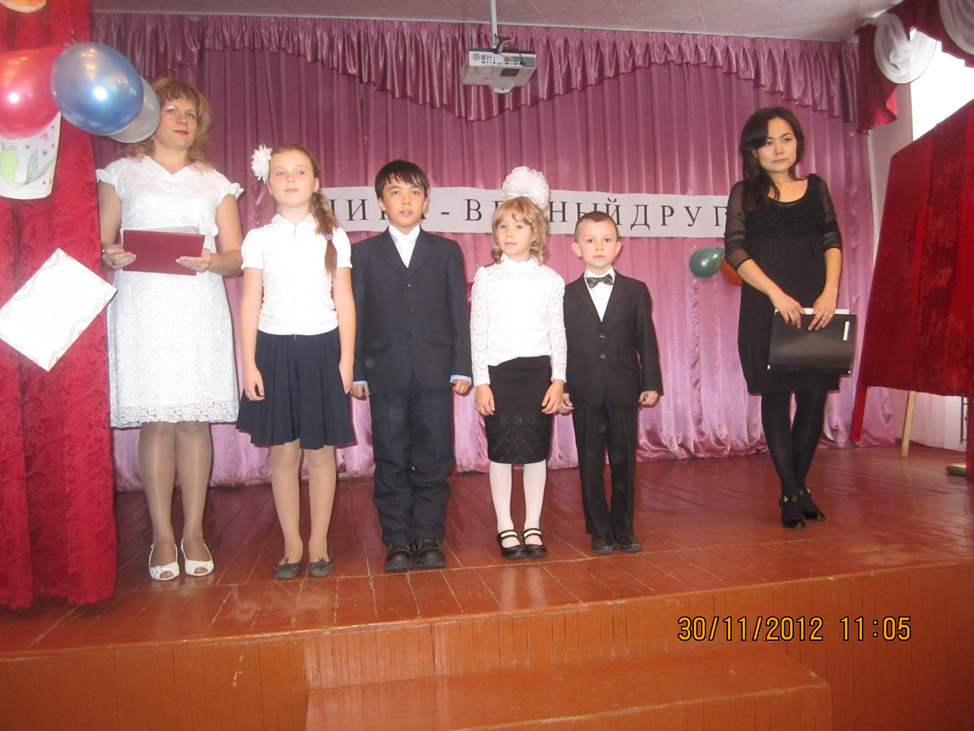 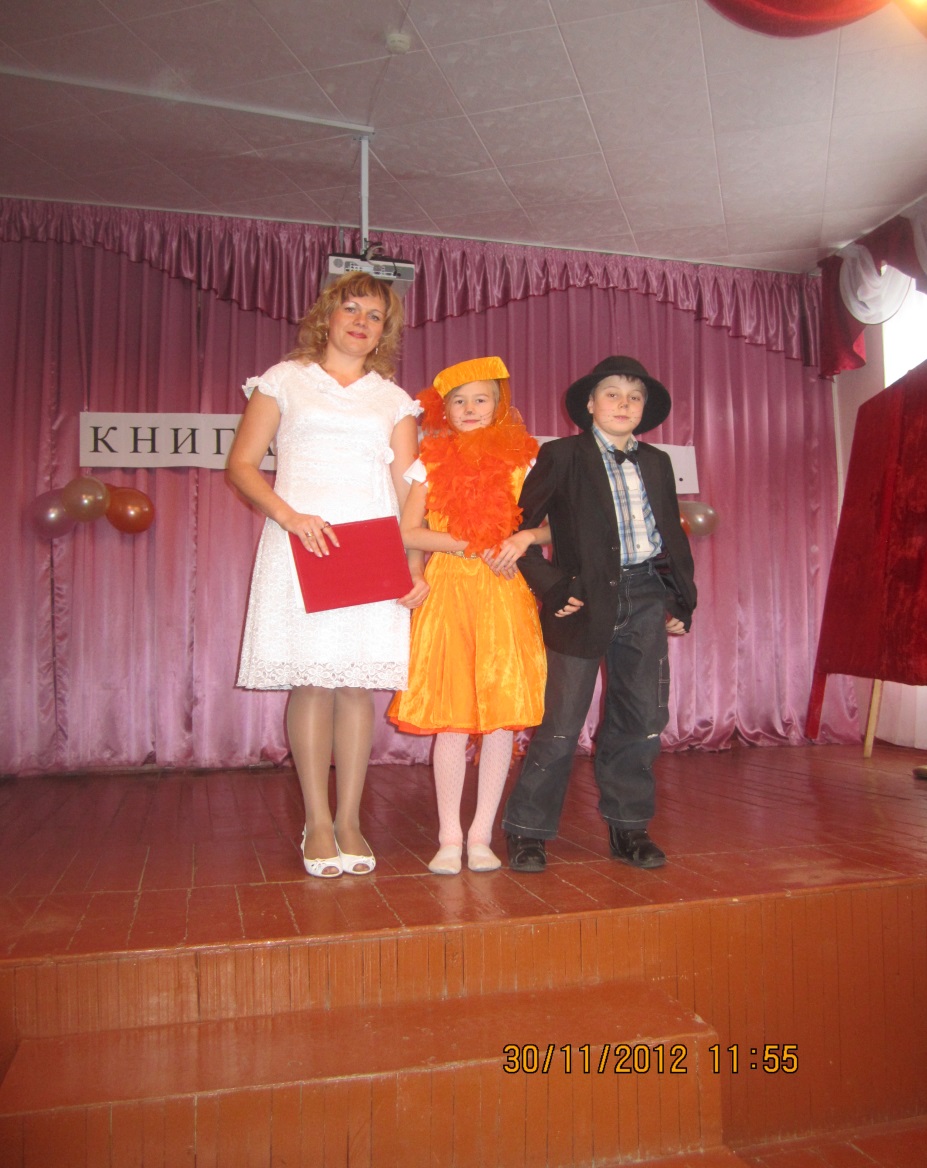 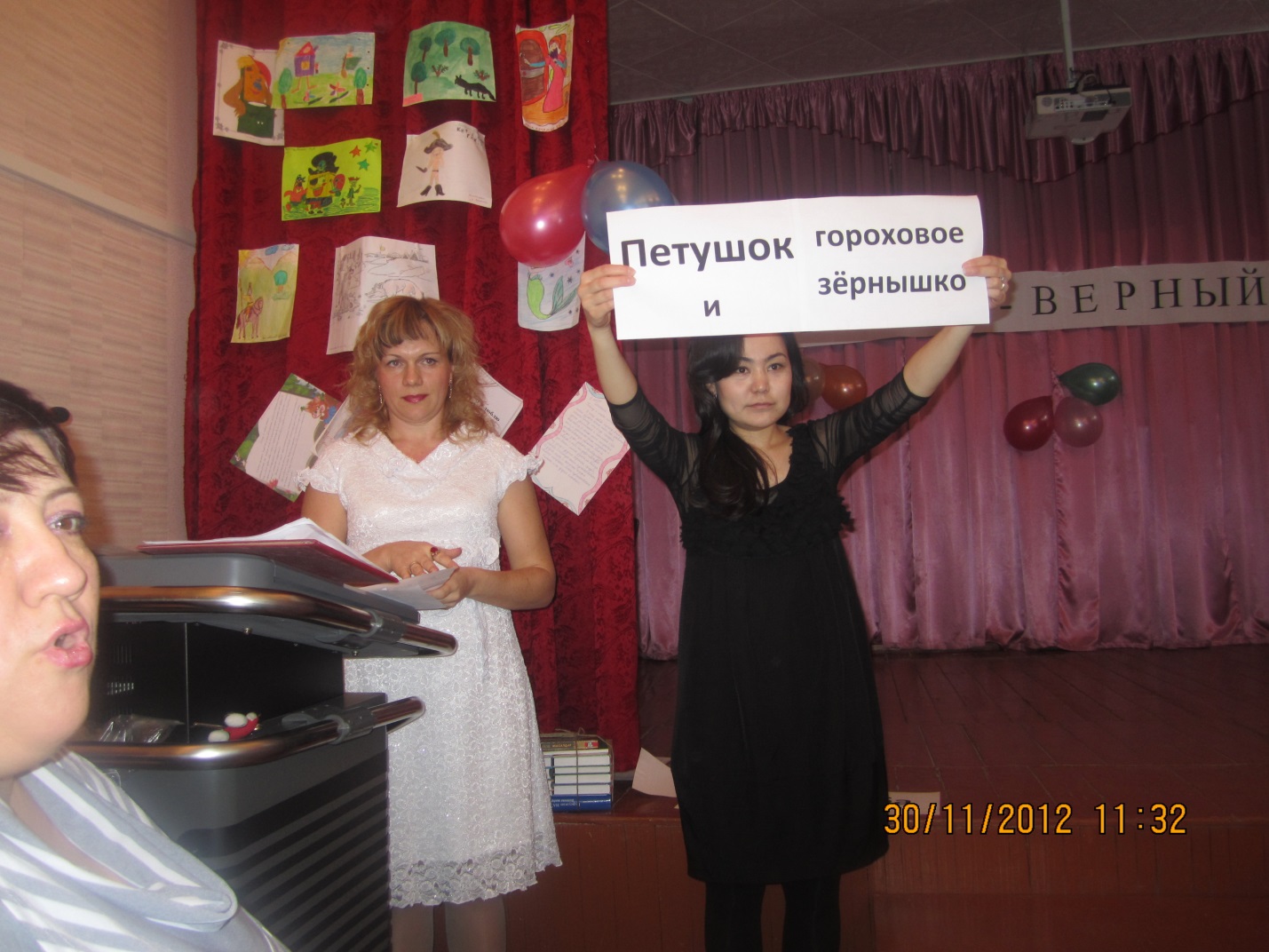 